O aiatatau o lou nofo ai i Niu Sila, e faaaoga ai auaunaga faalesoifua maloloina po o manaoga faapitoa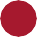 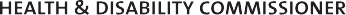 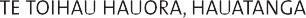 O aiatatau nei:O le aiatatau e tausi ai le va fealoai.O le aiatatau e tali atu ai i le agaga sa’o ma le tonu.O le aiatatau i faiga mamalu ma le tutoatasi.O le aiatatau i tausiga lelei ma le lagolagosua e fetaui ma ou manaoga.O le aiatatau e faailoa atu tulaga o mea i se auala e te malamalama ai.O le aiatatau e faailoa atu ituaiga tausiga ma le lagolagosua o faia mo oe e tatau ona e silafia.O le aiatatau i au filifiliga ma faaiuga fai e tusa ma le tausiga ma le lagolagosua o faia mo oe.O le aiatatau e auai ai se tagata o lagolagosua ia te oe.O le aiatatau e filifili ai e te auai i se aoaoga tau tomai ma suesuega — pe leai foi.O le aiatatau e faia ma amanaia ai sau faaseā.Mo nisi faamatalaga i au aiatatau tagai i le upegatafailagi a le Health and Disability Commissioner – hdc.org.nzAfai e iai se faagaulemalie i le tausiga o faia mo oe, e mafai ona e:Talanoa sa’o i le tagata e te le o fiafia i ai atonu e maua ai se tonu lelei.Vaai se isi o lou aiga po o sau uo e fesoasoani i le faiga o lau faaseā.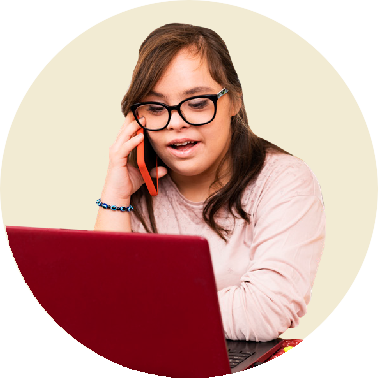 E maua le lagolagosua mai se Health and Disability Advocate i le 0800 55 50 50.Valaau mai i le 0800 11 22 33 mo le fia faia o se faaseā i le Health and Disability Commissioner pe tagai i le hdc.org.nz.